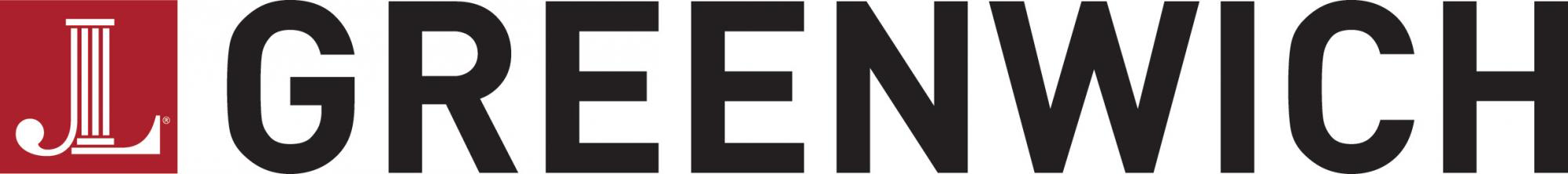 Junior League of Greenwich Legacy CircleDonor Commitment FormThe Junior League of Greenwich Conn, Inc. (JLG) considers it an honor to be designated as a beneficiary of an estate or foundation by any of our beloved past and present members and supporters.  The Junior League highly regards this type of planned giving and recognizes these valued members and supporters as participants in the JLG Legacy Circle.If you would like to make such a commitment to the JLG, please complete this form and submit it as instructed. To find out more information, you can complete this form and return it, or visit the website at jlgreenwich.org/planned-giving/. Thank you for your support!	Junior League of GreenwichName (printed): ________________________________________________________________ Date of Birth: _____________________________________________________________________ I would like more information about the JLG Legacy Circle.  Please contact me at (list phone or email for yourself) ________________________________________.___ I have already noted JLG as a beneficiary in the following types of documents (check all that apply). ___ Will/Trust ___ 401(k)/IRA/Other Retirement Fund ___ Life Insurance Policy___ Other Name & Address of Personal Representative of Will or Trustee of Trust:______________________________________________________________________________ ___ I expressly give my permission for the JLG to list my name as a donor in publications Signature: _____________________________________________________________________ Date: _________________________________________________________________________ The JLG does not require any “proof” of your commitment. We simply ask that you complete this form.  Thank you for sustaining the JLG. Please return completed form to the JLG at 231 East Putnam Ave., Greenwich, CT 06830 or via email to JLG@jlgreenwich.org.  